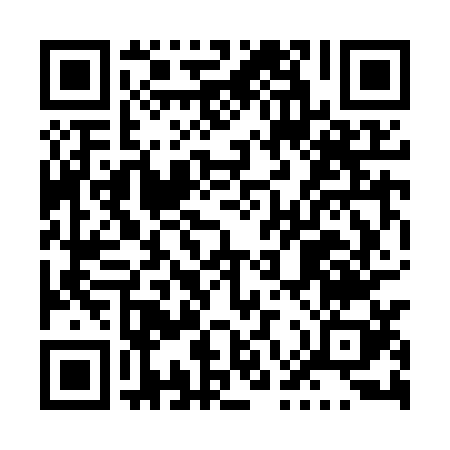 Prayer times for Babin Holendry, PolandWed 1 May 2024 - Fri 31 May 2024High Latitude Method: Angle Based RulePrayer Calculation Method: Muslim World LeagueAsar Calculation Method: HanafiPrayer times provided by https://www.salahtimes.comDateDayFajrSunriseDhuhrAsrMaghribIsha1Wed2:415:1712:465:548:1510:392Thu2:375:1512:455:558:1710:433Fri2:335:1312:455:568:1810:464Sat2:325:1112:455:578:2010:505Sun2:315:0912:455:588:2210:516Mon2:305:0812:455:598:2310:527Tue2:305:0612:456:008:2510:538Wed2:295:0412:456:018:2710:539Thu2:285:0212:456:028:2810:5410Fri2:275:0112:456:038:3010:5511Sat2:274:5912:456:048:3210:5512Sun2:264:5712:456:058:3310:5613Mon2:254:5612:456:068:3510:5714Tue2:254:5412:456:078:3610:5715Wed2:244:5312:456:078:3810:5816Thu2:244:5112:456:088:4010:5917Fri2:234:5012:456:098:4110:5918Sat2:224:4812:456:108:4311:0019Sun2:224:4712:456:118:4411:0120Mon2:214:4512:456:128:4611:0121Tue2:214:4412:456:138:4711:0222Wed2:204:4312:456:148:4811:0323Thu2:204:4212:456:148:5011:0324Fri2:204:4012:456:158:5111:0425Sat2:194:3912:466:168:5211:0526Sun2:194:3812:466:178:5411:0527Mon2:184:3712:466:178:5511:0628Tue2:184:3612:466:188:5611:0729Wed2:184:3512:466:198:5811:0730Thu2:174:3412:466:208:5911:0831Fri2:174:3312:466:209:0011:08